Затверджую	Затверджую	ФОП _______________________	Генеральний директор                                                                                               Товариство з обмеженою відповідальністю                                                                                               «Європа-Транс ЛТД»____________________________                                        ____________________________Прізвище ім’я по-батькові                                                   Ликов Максим АнатолійовичАктздачі-приймання  виконаних робіт (надання послуг)№ 1 від 16 вересня 2016 рокуМи, що нижче підписалися, представник Замовника Товариство з обмеженою відповідальністю «ЄВРОПА - ТРАНС ЛТД», в особі генерального директора Ликова Максима Анатолійовича з одного боку, та представник Виконавця ФОП _________________ в особі __________________________________ з іншого боку, склали даний акт про те, що на підставі наведених документів: 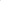 Договір:  № __________________________    від _____________  Виконавцем були виконані наступні роботи (надані такі послуги):                                                                                                                                          Всього: Загальна вартість робіт (наданих послуг) без ПДВ склала ________________________ гривень ___  копійок.Сторони претензій одна до другої не мають.Місце складання: м. Київ№ п/пНайменування робіт, послугОд. виміруКількістьЦіна без ПДВСума без ПДВ1Транспортно - експедиційні послуги за маршрутом ____________________________ткмВід Виконавця__________________________________Грицишин С. М.ФОП Грицишин Сергій МихайловичЮридична адреса: 22000, Вінницька обл., м. Хмільник, вул. J1eci Українки, буд. 16 Поштова адреса: 22000, Вінницька обл.,м. Хмільник, вул. JIeci Україки, буд. 16 р/р 26004146203, в АТ «Райффайзен банк Аваль»МФО 380805Код за ЄДРПОУ 2434913536Від Замовника________________________Генеральний директор Ликов Максим АнатолійовичТОВ «Європа-Транс ЛТД»,Юридична адреса : 76018, Івано-Франківська обл., 
місто Івано-Франківськ, вулиця Промислова, 
будинок 29, квартира 20,поштова адреса: 03170, м. Київ, 
вул. Перемоги, 20,  код ЄДРПОУ: 32605152,р/р 260003011619 в АТ «Ощадбанк», МФО 300465,ІПН: 326051509157,Витяг з реєстру платників ПДВ № 1628104500475. 